Родителям будущих первоклассников 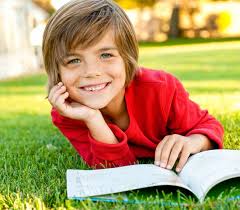 Должен ли ребенок уметь читать и писать до школы      Сегодня до школы дети проходят разные пути развития. Не все родители с энтузиазмом воспринимают идею о том, что современному ребенку желательно еще до школы научиться читать, считать и, возможно, даже писать, ведь раньше ничего такого не требовалось. Официально иметь эти навыки к первому классу не требуется и сейчас, но практика показывает, что без них ребенку в школе будет довольно трудно.       Раньше все дошкольники находились примерно в равных условиях: большинство посещало детские сады, где дети играли и занимались ручным творчеством, а непосредственно перед школой их немного готовили к школьной жизни, в первую очередь, психологически. В итоге в школу дети шли почти с одинаковым уровнем знаний. Всегда находились ученики, опережающие сверстников по навыкам чтения, например, но это были скорее единичные случаи.     Сейчас в дошкольном периоде дети проходят совершенно разные пути развития. Кто-то воспитывается в семье и не посещает никаких учреждений до школы. Кого-то, напротив, водят по бесконечным занятиям. А кто-то ходит в детский сад. Детские сады также отличаются друг от друга по программам развития.      Первая проблема - огромное количество моторных трудностей (простым языком, дети не только не готовы осваивать навык письма, но и просто удерживать статичную позу за столом). Вторая проблема - речевые трудности, а третья проблема - незрелость социальных навыков и произвольной регуляции своей деятельности.     В силу дисгармонии в развитии современных детей так велик сейчас спрос родителей на школы с индивидуальным подходом, фактически - на разнообразные коррекционные маршруты. Одни первоклассники не знают букв, а другие - читают тексты    Итак, на входе в школу мы имеем разных по уровню развития семилеток: одни, условно, не знают даже букв, а другие уже бегло читают художественные тексты. Такой класс сложно обучать в едином темпе, и страдают, как правило, дети, которые знают меньше - им приходится быстро догонять. Плюс программа первого класса довольно насыщенная и сжатая, у детей много самостоятельной работы и почти нет времени на закрепление базовых навыков. В таких условиях учитель не может обучать каждого ребенка в соответствии с его уровнем знаний и умений, он просто задает некое общее направление, фактически выступая в роли методиста и ментора. При этом одни дети спокойно и самостоятельно работают, а другим это оказывается не под силу. Родителям приходится уже в первом классе брать репетиторов и привлекать других специалистов, потому что ребенок объективно «не тянет» программу. Именно поэтому  лучше  все же готовить ребенка к школе заранее, но делать это нужно с умом. Не стоит превращать подготовку в прохождение программы первого класса. Вместо прописей — карандаши и пластилин.     В первую очередь, важно подготовить руку ребенка к письму. Для этого нужно регулярно развивать мышцы кисти, давать им нагрузку. Дошкольник должен уметь работать руками — мастерить, лепить, рисовать, вырезать. Очень часто родители говорят: «Мой ребенок не любит эти занятия». Действительно, бывают такие дети, и у них, как правило, уже есть проблемы с мелкой моторикой. Задача родителей - придумывать интересные занятия, как-то увлекать ребенка, даже если он не очень хочет заниматься. Сейчас продается много пособий, раскрасок, наборов для творчества - всегда можно найти то, что понравится. Задача - заложить фундамент, который потом поможет ребенку в школе, когда он сядет за прописи. Его рука и мозг будут готовы к этим занятиям, они не вызовут у него ужаса и отторжения.     Если же не заниматься развитием руки и графомоторики, то с началом обучения у ребенка, скорее всего, будет падать мотивация, он будет чувствовать напряжение и отказываться выполнять задания. Он будет сравнивать себя с одноклассниками, получать негативное подкрепление от учителя и расстраиваться.     О наличии проблем станет понятно только в ходе обучения     Можно, конечно, рассчитывать на то, что не читающий семилетний ребенок пойдет в школу, откроет азбуку и легко научится читать. Так вполне может быть, если он полностью здоров и развит, но его по какой-то причине просто не учили читать.      К сожалению, практика показывает, что все не так просто: есть много детей со специфическими трудностями чтения, которые не видны до начала обучения. Причины их различны: от дефицита развития тех или иных высших психических функций  до незрелой саморегуляции, когда ребенку элементарно не под силу удерживать внимание на строке.      Опять же, если ребенок до 7 лет не проявлял интереса к чтению, а при попытках что-то ему показать или рассказать - сопротивлялся, то это тоже звоночек для родителей.       Мы живем в насыщенном информационном поле: буквы, слова и тексты у нас повсюду и пройти мимо них у ребенка никак не получится. Но если в 6-7 лет интереса к этой теме нет, то, скорее всего, мозг ребенка подобную информацию не умеет должным образом обрабатывать. И тут надо разбираться в причинах.       Самое главное - вы не узнаете об этих проблемах, пока не начнете учить ребенка читать. Именно поэтому важно играть с буквами и словами за некоторое время до школы: чтобы понять, насколько ребенок в принципе берет этот материал. Тогда при возникновении сложностей у вас будет в запасе время на их решение. В первом классе ресурсы ребенка будут брошены на адаптацию к школе, и решать коррекционные задачи станет сложнее.       Чем лучше ребенок читает, тем проще ему учиться       Но даже если у вас совершенно обычный, хорошо обучаемый ребенок, то все равно рекомендуется  идти в школу, уже умея читать. Потому что практически весь материал сейчас дается в текстовом виде. Ребенок должен уметь прочитать задание, понять его и выполнить. Уже в конце первого класса дети пишут итоговые работы, где проверяется уровень смыслового чтения.        Если ребенок пошел в школу в самом начале освоения навыка чтения, когда он только-только стал слоги складывать, то ему будет сложно. У него не будет времени на автоматизацию этого навыка. Он будет настолько поглощен делами, у него появятся новые задачи - писать  в прописи, что-то считать, рюкзак  собирать, какие-то задания выполнять. Когда ему тренироваться в чтении?       Идеальный период, чтобы научиться читать - это старший дошкольный возраст. В это время ребенок получает удовольствие от чтения (если родители не превращают занятия чтением в бесконечный прессинг, сопровождаемый критикой), он читает вывески, простые слова, потом -короткие предложения, рассматривает с мамой книги, читает подписи к картинкам. И все это не насильственно и растянуто во времени. Таким образом автоматизация навыка идет мягко, и ребенок за год-полтора может научиться читать.     Многие будущие школьники не владеют базовыми математическими представлениями. Не совсем правильно, когда пятилетнего ребенка  сажают за стол, выдают ему лист с примерами и заставляют их решать. Такое обучение ни к чему хорошему не приведет, особенно если сам ребенок от него не в восторге. Но важно дать дошкольнику базовые математические понятия, некий фундамент, на котором базируется математика. Раньше в садах давали этот минимум. Сейчас  у многих детей эти элементарные математические представления не отработаны. А если не решать примеры в пособиях, то - чем заниматься?     Ориентация в пространстве. Почему это важно? Математика есть оперирование идеальными объектами в мысленном поле. Операции с числами - это перемещение чисел во внутреннем пространстве или путешествие по числовой оси, причем передвигаться мы можем по ней как вперед, так и назад. Или влево, или вправо. Ребята, которые плохо ориентируются в направлениях, как правило, и в вычислениях постоянно путают сложение и вычитание, разряды чисел. Умение представлять, визуализировать сюжет в виде схематичного взаимодействия объектов, освобождая его от деталей и красок, - основа работы с алгоритмами решения задач. Для этого важно понимать, как в речи выражены пространственные представления. Например, понимать, что «затем», это значит после чего-либо, равно как и «за». Или что «между» - значит посередине. Здесь же можно упомянуть о понимании последовательностей, временных отношений, об умении ориентироваться в плоскости листа.     Ощущение количества. Это мгновенное распознавание количества объектов в пределах 5 (или больше). Очевидно? Не факт.  Дети 5-6 лет, которые пересчитывают количество пальцев на одной руке, когда им задают вопрос: «А сколько здесь пальцев?» - это один из показателей  того, что ощущение количества не сформировано. Скажите, имеет ли смысл такому ребенку решать тонны примеров? Как только ребенок может выделять в  множестве объектов подмножества - скажем, видеть, что кучка состоит из трех и одного, из пяти и одного,  можно  более детально изучать состав числа. Еще одно важное представление - числовой ряд в пределах 10-20 и умение свободно перемещаться по нему вперед и назад (до 10 - база минимум, до 20- уверенная норма, в пределах 100 - отлично). Состав числа. Мы говорим о составе числа в пределах 10. В идеале ребенок не должен ничего вычислять в пределах 10. Он должен владеть составом числа. Дети, не владеющие концепцией разложения множества на две и более части, долго стоят на месте в устном счете.     В математику можно и нужно играть     Базовые математические представления о количестве, составе числа, числовом ряде - все это можно и нужно отрабатывать до школы. Школа этого не даст, там ребенок сразу столкнется с абстракцией, он будет работать с цифрами, с обозначением количества в виде цифр. В школе сейчас мало наглядности, практически не используется счетный материал. Если ребенок не прожил этот этап наглядного оперирования предметами, то учиться ему будет сложно. В математику с ребенком нужно много играть. Можно использовать книгу  для детей 4-6 лет Евгении Кац «Математика вприпрыжку». Там даны варианты игр, которые развивают элементарные математические представления: состав числа, количественный ряд, пространство.      Многие дошкольники не понимают элементарных вещей: смена времен года, месяцы, дни недели, расписание. Иногда на вопрос: «По каким дням у тебя плавание?»,  ребенок  может  не ответить.  Для некоторых детей даже сама концепция, что есть циклы, неделя, и на неделе, например, есть повторяющиеся занятия, как бы не существует. Они живут в системе одного дня, только здесь и сейчас. Для них даже вчера, сегодня - это очень абстрактно. Зато другие дети сразу видят эту связь, видят себя в пространстве и во времени, без труда рассказывают о своем расписании. Такому ребенку в школе будет гораздо проще даже не с точки зрения математики, а с точки зрения какой-то общей самостоятельности и ответственности за свои действия, понимания: где я, кто я, зачем я.